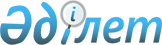 2020 жылға мектепке дейінгі тәрбие мен оқытуға мемлекеттік білім беру тапсырысын, ата-ананың төлемақысының мөлшерін бекіту туралыБатыс Қазақстан облысы Теректі ауданы әкімдігінің 2020 жылғы 23 сәуірдегі № 104 қаулысы. Батыс Қазақстан облысының Әділет департаментінде 2020 жылғы 23 сәуірде № 6201 болып тіркелді
      Қазақстан Республикасының 2001 жылғы 23 қаңтардағы "Қазақстан Республикасындағы жергілікті мемлекеттік басқару және өзін-өзі басқару туралы" Заңына, Қазақстан Республикасының 2007 жылғы 27 шілдедегі "Білім туралы" Заңына сәйкес аудан әкімдігі ҚАУЛЫ ЕТЕДІ:
      1. 2020 жылға мектепке дейінгі тәрбие мен оқытуға мемлекеттік білім беру тапсырысы, ата-ананың төлемақысының мөлшері бекітілсін.
      2. Теректі ауданы әкімдігінің 2019 жылғы 18 наурыздағы № 92 "2019 жылға мектепке дейінгі тәрбие мен оқытуға мемлекеттік білім беру тапсырысын, ата – ананың төлемақысының мөлшерін бекіту туралы" (Нормативтік құқықтық актілерді мемлекеттік тіркеу тізілімінде № 5585 тіркелген, 2019 жылы 29 наурызда Қазақстан Республикасы нормативтік құқықтық актілерінің эталондық бақылау банкінде жарияланған) қаулысының күші жойылды деп танылсын.
      3. Теректі ауданы әкімі аппаратының басшысы осы қаулының әділет органдарында мемлекеттік тіркелуін қамтамасыз етсін.
      4. Осы қаулының орындалуын бақылау аудан әкімінің орынбасары А.Байгазиевке жүктелсін.
      5. Осы қаулы алғашқы ресми жарияланған күнінен бастап қолданысқа енгізіледі. 2020 жылға мектепке дейінгі тәрбие мен оқытуға мемлекеттік білім беру тапсырысы, ата-ананың төлемақысының мөлшері
					© 2012. Қазақстан Республикасы Әділет министрлігінің «Қазақстан Республикасының Заңнама және құқықтық ақпарат институты» ШЖҚ РМК
				
      Теректі ауданының әкімі

А. Жоламанов
Теректі ауданы әкімдігінің
2020 жылғы 23 сәуірдегі № 104
қаулысымен бекітілген
№
Мектепке дейінгі тәрбие және оқыту ұйымдары- ның әкімшілік-аумақтық орналасуы
Мектепке дейінгі тәрбие және оқыту ұйымдарының атауы
Мектепке дейінгі тәрбие және оқыту ұйымдарының тәрбиеленушілер саны
Ай сайын 1 тәрбиеленушіге мемлекеттік білім беру тапсырысы (теңге)
Мектепке дейінгі білім беру ұйымдарында  ата –ананың 1 айдағы ақы төлеу мөлшері (теңге)
Мектепке дейінгі білім беру ұйымдарында  ата –ананың 1 айдағы ақы төлеу мөлшері (теңге)
№
Мектепке дейінгі тәрбие және оқыту ұйымдары- ның әкімшілік-аумақтық орналасуы
Мектепке дейінгі тәрбие және оқыту ұйымдарының атауы
Мектепке дейінгі тәрбие және оқыту ұйымдарының тәрбиеленушілер саны
Ай сайын 1 тәрбиеленушіге мемлекеттік білім беру тапсырысы (теңге)
3 жасқа дейін  (көп емес)
3 жастан 6 жасқа дейін   (көп емес)
Бөбекжайы (жергілікті бюджет)
Бөбекжайы (жергілікті бюджет)
Бөбекжайы (жергілікті бюджет)
Бөбекжайы (жергілікті бюджет)
Бөбекжайы (жергілікті бюджет)
Бөбекжайы (жергілікті бюджет)
1.
Федоровка ауылы
"Теректі ауданының білім беру бөлімі" мемлекеттік мекемесінің "Ақ желкен" бөбекжай мемлекеттік коммуналдық қазыналық кәсіпорыны
100
46111
9122
10803
2.
Федоровка ауылы
"Теректі ауданының білім беру бөлімі" мемлекеттік мекемесінің "Ақбота" бөбекжай мемлекеттік коммуналдық қазыналық кәсіпорыны 
70
40649
9122
10803
3.
Аңқаты ауылы
"Теректі ауданының білім беру бөлімі" мемлекеттік мекемесінің "Балдырған" бөбекжай мемлекеттік коммуналдық қазыналық кәсіпорыны
37
77045
9122
10803
4.
Пойма ауылы
"Теректі ауданының білім беру бөлімі" мемлекеттік мекемесінің "Жұлдыз" бөбекжай мемлекеттік коммуналдық қазыналық кәсіпорыны 
40
63744
9122
10803
5.
Долинное  ауылы
"Теректі ауданының білім беру бөлімі" мемлекеттік мекемесінің "Назерке" бөбекжай мемлекеттік коммуналдық қазыналық кәсіпорыны
27
72633
9122
10803
6.
Шағатай ауылы
"Теректі ауданының білім беру бөлімі" мемлекеттік мекемесінің "Бөбек" бөбекжай мемлекеттік коммуналдық қазыналық кәсіпорыны
51
60526
9122
10803
7.
Сарыөмір ауылы
"Теректі ауданының білім беру бөлімі" мемлекеттік мекемесінің "Өркен" бөбекжай мемлекеттік коммуналдық қазыналық кәсіпорыны
69
52362
9122
10803
8.
Ақжайық ауылы
"Теректі ауданының білім беру бөлімі" мемлекеттік мекемесінің "Айгөлек" бөбекжай мемлекеттік коммуналдық қазыналық кәсіпорыны
137
39779
9122
10803
9.
Покатиловка ауылы
"Теректі ауданының білім беру бөлімі" мемлекеттік мекемесінің "Қызғалдақ" бөбекжай мемлекеттік коммуналдық қазыналық кәсіпорыны
33
71578
9122
10803
10.
Ұзынкөл ауылы
"Теректі ауданының білім беру бөлімі" мемлекеттік мекемесінің "Бүлдіршін" бөбекжай мемлекеттік коммуналдық қазыналық кәсіпорыны
27
76509
9122
10803
11.
Подстепное ауылы
"Теректі ауданының білім беру бөлімі" мемлекеттік мекемесінің "Бәйтерек" бөбекжай мемлекеттік коммуналдық қазыналық кәсіпорыны
290
34294
9122
10803
Жеке мектепке дейінгі ұйым (жергілікті бюджет)
Жеке мектепке дейінгі ұйым (жергілікті бюджет)
Жеке мектепке дейінгі ұйым (жергілікті бюджет)
Жеке мектепке дейінгі ұйым (жергілікті бюджет)
Жеке мектепке дейінгі ұйым (жергілікті бюджет)
Жеке мектепке дейінгі ұйым (жергілікті бюджет)
12.
Подстепное ауылы
"Жайықплем сервис" жауапкершілігі шектеулі серіктестігі
70
32477
9122
10803
13.
Подстепное ауылы
Жеке кәсіпкер "Султанов М.М."
130
32477
9122
10803
14.
Подстепное ауылы
Жеке кәсіпкер "Бал-бөбек"
120
32477
9122
10803
15.
Аксуат ауылы
Жеке кәсіпкер "Тұлпар" 
60
32477
9122
10803
16.
Жаңа өмір ауылы
Жеке кәсіпкер "Алишер" 
100
32477
9122
10803